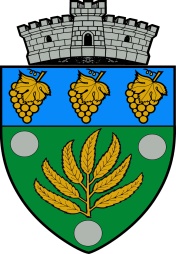 Nr. 100 din 04.01.2024 Anunț licitație publică pentru închirierea imobilului, teren și construcție, situat  în comuna Mica, sat Abuș nr. fn,  jud. Mureș, proprietatea privată a comunei Mica Informații generale privind autoritatea contractantă:Comuna Mica cu sediul în comuna Mica,  nr.56, județul Mureș, cod fiscal 4565245 , telefon 0265 454 112, fax 0265 454 033, email: mica@cjmures.ro, persoana de contact: Pataki Ileana.Informații generale privind obiectul închirierii:Imobil compus din construcție în suprafață de 162 mp și teren în suprafață de 720 mp, situat în comuna Mica, sat Abuș, nr. f.n., județul Mureș, aparținând domeniului privat al Comunei Mica, înscris în CF nr.51045 Mica, nr. cadastral 51045, cu destinația de magazie.Închirierea se face conform art.332 - 334 din O.U.G. 57/2019 și conform Hotărârii Consiliului Local al Comunei Mica nr. 53/26.10.2023.Informaţii privind documentația de atribuire: se regăsesc în caietul de sarcini.Modalitatea sau modalitățile prin care persoanele interesate pot intra în posesia unui exemplar din documentația de atribuire: la cerere, la sediul Comunei Mica.Denumirea și datele de contact ale autorității contractante de la care se poate obține un exemplar din documentația de atribuire: Compartimentul relații cu publicul, Comuna Mica,  nr.56, jud. Mureș.Costul și condițiile de plată pentru obținerea documentației: Nu este cazul.Data limită pentru solicitarea clarificărilor: 18.01.2024 ora 14:00Informații privind ofertele: ofertele se vor prezenta conform caietului de sarcini.Data limită de depunere a ofertelor: 26.01.2024 ora 12:00Adresa	la care trebuie depuse ofertele: Compartimentul relații cu publicul, Comuna Mica,  nr. 56,  județul Mureș.Numărul de exemplare în care trebuie depusă fiecare ofertă: un exemplar.Data și locul la care se va desfășura ședința publică de deschidere a ofertelor: 11.05.2023, ora 13.00, Primăria Comunei Mica, nr.56, județul Mureș.Instanța competentă în soluționarea litigiilor apărute și termenele pentru sesizarea instanței:Tribunalul Mureș, Secția de Contencios Administrativ, Târgu Mureş, B-dul 1 Decembrie 1918 nr.250-254, judeţul Mureş, telefon nr. 0265-260.323 , fax nr. 0265-222.776 ,e-mail: tr-mures-reg@just.roData transmiterii anunțului de licitație către instituțiile abilitate, în vederea publicării: 04.01.2024.                    PRIMAR							Consilier achiziții publice  	          BÉRES János						Pataki IleanaNr. 102 din 04.01.2024 FIŞA DE DATEINFORMAŢII GENERALE PRIVIND PROPRIETARUL BUNULUI: Proprietarul imobilului ce se închiriază este Comuna  Mica - Unitate Administrativ Teritorială, cu sediul în  Mica  nr. 56, reprezentat prin Primar, telefon +40 265 454 112, fax +40 265 454 033, email: mica@cjmures.ro.      2.	TIPUL AUTORITĂŢII PUBLICE		Unitatea administrativ teritorială Comuna  Mica este reprezentată prin autorităţile administraţiei publice locale: Consiliul Local al Comunei  Mica şi Primarul Comunei  Mica.MODALITATEA DE ÎNCHIRIERE: la iniţiativa Primarului Comunei  Mica se va iniţia raportul de specialitate privind închirierea, prin licitaţie publică, pe o perioadă de 10 ani, a imobilului, teren și construcție, proprietatea privată a comunei Mica. OBIECTUL PROPUS SPRE ÎNCHIRIERE4.1.Obiectul închirierii îl constituie imobilul compus din construcție în suprafață de 162 mp și teren în suprafață de 720 mp, încris în cartea funciară nr.51045 Mica, nr. cadastral 51045, situat în comuna Mica, sat Abuș nr. f.n., județul Mureș.      5. PROCEDURA APLICATĂ PENTRU ATRIBUIREA CONTRACTULUI DE ÎNCHIRIEREAtribuirea contractului de închiriere a bunului ce aparţine domeniului public al Comunei  Mica se va efectua prin licitaţie publică în conformitate cu prevederile art.354-355, art.362 alin.1 și 3  şi art.332-334 din Ordonanţa de Urgenţă nr.57/2019 privind Codul administrativ, cu modificările și completările ulterioare.6.	INFORMAŢII JURIDICE, ECONOMICE, FINANCIARE şi TEHNICE6.1.1.	Garanţia de participare la procedura de închiriere este în sumă de 200 lei.6.1.2.	Garanţia de participare se depune la casieria Primăriei Comunei  Mica, sau prin ordin de plată în contul Comunei Mica. Ofertantul are obligaţia de a face dovada efectuării acestei plăţi.6.1.3.	Garanţia de participare se restituie la cerere depusă la Registratura Primăriei Comunei  Mica, tuturor ofertanţilor declaraţi necâştigători. Cererea va fi depusă numai după desemnarea ofertantului câştigător.6.1.4. Ofertantului declarat câştigător i se va restitui garanţia de participare numai după constituirea garanţiei în urma semnării contractului de închiriere, pe baza unei cereri depuse la Registratura Primăriei Comunei  Mica.6.1.5.	Garanţia în urma semnării contractului de închiriere, se va depune de către câştigătorul procedurii de închiriere, prin ordin de plată în contul de trezorerie al Comunei  Mica sau cu chitanţă la casieria Comunei  Mica. Cuantumul garanţiei în urma semnării contractului de închiriere este echivalentul chiriei pe două luni consecutive, stabilită în urma finalizării procedurii de închiriere (oferta cu preţul cel mai mare), în termen de 5 zile de la semnarea contractului.6.1.6.	Garanţia în urma semnării contractului de închiriere se va elibera/restitui la cererea chiriaşului, după încheierea procesului verbal de predare primire a bunului, respectiv a obiectului contractului de închiriere, în termen de 14 de zile de la data expirării perioadei de valabilitate a contractului de închiriere (dacă nu a fost solicitată prelungirea contractului), cu condiţia îndeplinirii de către chiriaş a tuturor obligaţiilor asumate prin contract.6.1.7.	În cazul în care chiriaşul nu-şi îndeplineşte obligaţiile de plată şi/ sau deteriorează bunul închiriat autoritatea publică - Comuna  Mica, va reţine chiriaşului, din garanţia de bună execuţie, contravaloarea chiriei neachitate şi contravaloarea daunelor provocate. Acestea vor fi consemnate în procesul verbal de predare primire încheiat între cel două părţi, la finalizarea contractului.6.1.8.	Chiriaşului îi este interzis să subconcesioneze, subînchirieze, cesioneze sau să se asocieze cu alte persoane fizice sau juridice, sub sancţiunea rezolvirii de drept a contractului, fără somaţie sau punere in întârziere şi fără intervenţia instanţei judecătoreşti (pact comisoriu).6.1.9.	Câştigătorul	procedurii de închiriere va plăti toate utilităţile neputând avea pretenţia diminuării chiriei.6.1.10.	Contractele de asigurare a utilităţilor vor fi încheiate de câştigătorul procedurii în nume propriu, cheltuielile aferente contractelor revenindu-i acestuia.6.1.11.	Plata	utilităţilor intră în sarcina exclusivă a câştigătorului procedurii, neputând avea pretenţia deducerii acestora din valoarea chiriei.6.1.12.	Chiriaşul	va realiza, pe cheltuiala sa, toate dotările, pe care acesta le consideră necesare desfășurării activității, fără posibilitatea de a fi deduse din chiria datorată.6.1.13.	Chiriaşul  are obligaţia de a obţine/de a prelua, pe cheltuiala sa, toate acordurile şi avizele impuse de legislaţia în vigoare cu privire la protecţia mediului, protecţia muncii, PSI etc., ce sunt prevăzute a se obţine înaintea obţinerii autorizaţiei de funcţionare, cât şi pe parcursul derulării contractului de închiriere.6.1.14.	Comuna  Mica are dreptul să dezafecteze spaţiul închiriat şi să dispună aducerea acestuia în starea iniţială pe cheltuiala exclusivă a locatarului.6.1.15.	Chiriaşul poartă întreaga responsabilitate pentru respectarea prevederilor legale în vigoare în domeniul protecţiei mediului, paza contra incendiilor, protecţia muncii, PSI, funcţionării spaţiului ca şi magazie etc., începând de la data preluării spaţiului (bunului imobil), până la încetarea contractului de închiriere şi va suporta toate cheltuielile constatărilor organelor abilitate în aceste domenii, precum şi contravaloarea contravenţiilor stabilite de acestea.6.1.16.	Chiriaşul are obligaţia efectuării curăţeniei în spaţiul ce face obiectul contractului de închiriere și în apropierea acestuia.6.1.17.	Chiriaşul se obligă să îngrijească şi să conserve spaţiul ca un bun proprietar.6.1.18.	În cazul în care există un plan de modernizare a zonei respective, contractul se reziliază de drept, fără punere în întarziere, fără notificare prealabilă şi fără intervenţia instanţei de judecată (pact comisoriu).6.1.19.	Chiriaşul are obligaţia de a elibera spaţiul în termen de 15 zile de la notificare, fără punere în întârziere, în condiţiile în care există un plan de modernizare a zonei respective.6.1.20.	Încetarea contractului de închiriere poate avea loc în următoarele situaţii:a)	La expirarea duratei stabilite în contractul de închiriere;b)	În cazul în care interesul naţional sau local o impune, prin denunţarea unilaterală de către autoritatea publică locală, cu plata unei despăgubiri juste şi prealabile, în sarcina acesteia, în caz de dezacord fiind competentă instanţa de judecată; În situaţia prevăzută, autoritatea publică locală va notifica de îndată intenţia de a denunţa unilateral contractul de închiriere şi va face menţiune cu privire la motivele ce au determinat această măsură;c)	În	cazul nerespectării obligaţiilor contractuale de către chiriaş, prin rezilierea unilaterală de către autoritatea publică locală, cu plata unei despăgubiri în sarcina chiriaşului;d)	În	cazul nerespectării obligaţiilor contractuale de către autoritatea publică locală, prin reziliere de către chiriaş, cu plata unei despăgubiri în sarcina autorităţii publice locale;e)	Prin acordul comun al părţilor;f)	În	cazul intervenţiei unei situaţii de forţă majoră sau caz fortuit;g)	Alte cauze de încetare a contractului de închiriere, stabilite de părţi prin contractul de închiriere, fără a aduce atingere clauzelor şi condiţiilor reglementate de lege;h)	În	cazul intrării în insolvenţă, în faliment sau a dizolvării pe cale legală a chiriaşului;i)	La dispariţia, dintr-o cauză de forţă majoră, a bunului închiriat.7.	CONDIŢII DE PARTICIPARE7.1.	Orice persoană fizică sau juridică interesată are dreptul de depune ofertă  şi de a solicita clarificările necesare.7.2.	Ofertantul va prezenta documente privind autorizarea activității, precum si documente justificative care să reflecte o imagine fidelă a situaţiei economice şi financiare.7.3.	Documentele necesare depunerii ofertei sunt stabilite prin Caietul de sarcini şi Fişa dedate.7.4    Documentaţia de atribuire (Caietul de sarcini, Fişa de date, Contractul Cadru şi Formularele) sunt puse la dispoziţia solicitanţilor împreună cu anunţul de participare.NOTA: Conform art. 335, alin. (5), din ORDONANŢĂ DE URGENŢĂ nr. 57 din 3 iulie 2019 privind Codul administrativ, autoritatea contractantă are dreptul de a opta pentru una dintre următoarele modalităţi de obţinere a documentaţiei de atribuire de către persoanele interesate:a)	asigurarea	accesului direct, nerestricţionat şi deplin, prin mijloace electronice, la conţinutul documentaţiei de atribuire;b)	punerea	la dispoziţia persoanei interesate care a înaintat o solicitare în acest sens a unui exemplar din documentaţia de atribuire, pe suport hârtie şi/sau pe suport magnetic.8.	CRITERIUL DE ATRIBUIRE A CONTRACTULUI DE ÎNCHIRIERECriteriul de atribuire a contractului de închiriere este cel mai mare preţ al chiriei, ofertat în lei/lună, fără TVA, pornind de la preţul minim stabilit prin HCL nr.53/26.10.2023.9.	CONŢINUTUL OFERTEI9.1.	PE PLICUL EXTERIOR se va indica obiectul licitaţiei pentru care este depusă oferta şi va veni însoţit de SCRISOAREA DE ÎNAINTARE (Formular F1) şi trebuie să conţină:a)	acte doveditoare privind efectuarea plăţii garanţiei de participare la procedura de atribuire a contractului, în valoare de 200 lei .b)	declaraţia de participare, semnată şi ştampilată de ofertant, fără îngroşări, ştersături sau modificări (Formular 4)c)	documente care dovedesc calităţile şi capacităţile ofertantului, după cum urmează:-	fişa cu informaţii generale privind ofertantul (Formularul 2);-	copie după actul de identitate al împuternicitului legal al ofertantului;-	certificat de atestare fiscală privind achitarea tuturor obligaţiilor faţă de bugetul general consolidat (bugetul de stat, bugetul asigurărilor sociale de stat, bugetul asigurărilor de sănătate, bugetul asigurărilor de şomaj) emis de Ministerul Finanţelor prin Agenţia Naţională de Administraţie Fiscală - Direcţia Genereală a Finanţelor Publice - la care este arondat ofertantul), valabil la data deschiderii ofertei;(Dacă în acest certificat se arată că nu a plătit toate obligaţiile prevăzute, Oferta acestuia va fi declarată Ofertă neconformă)- va fi depus în original;-	certificat de atestare	fiscală privind impozitele şi taxele locale şi	alte venituri ale impozitului local, emis de serviciul public pentru finanţe publice locale (la care este arondat ofertantul) privind achitarea obligaţiilor faţă de bugetul local; (Oferta va fi declarată ca Ofertă neconformă, dacă în acest certificat se arată că nu a plătit toate obligaţiile prevăzute.)- va fi depus în original;-	certificat constatator emis de Oficiul Registrului Comerţului de pe	lângă Tribunalul Teritorial, care să cuprindă date reale/actuale la data limită de depunere a ofertei- va fi depus în original --	ofertantul va prezenta documente edificatoare care să reflecte o imagine fidelă a situaţiei economice şi financiare aferentă ultimului an, dacă bilanţul a fost depus şi înregistrat la Direcţia Finanţelor Publice sau declaratia unică 212.-	copie act de identitate	al persoanei împuternicite să participe la desfăşurarea procedurii de atribuire a contractului de închiriere, precum şi actul de împuternicire ( procură notarială);-	declaraţie privind evitarea conflictului de interese - Formularul 5;-	Declaratia - Formular F6-	Documente de confirmare a acceptării de către ofertant a clauzelor contractuale - Formular F9-	Declaraţie de consimţământ privind prelucrarea datelor cu caracter personal - Formular F10-	Imputernicire - Formular F7 daca este cazulopis întocmit de ofertant, semnat şi ştampilat, în care sunt precizate toate documentele depuse de către ofertant în plicul exterior (precizând la fiecare document dacă este în original /în copie legalizată);În cazul unei asocieri, fiecare asociat este obligat să prezinte toate documentele din care rezultă posibilitatea realizarii activitatii economice şi toate celelalte documente eliberate de instituţiile de specialitate;certificat de înregistrare al	firmei.-	copie conform cu originalul,- împuternicire de participare pentru reprezentantul legal al persoanelor juridiced)	acte doveditoare privind intrarea în posesia caietului de sarcini (Formularul F8)9.2.	PLICUL INTERIOR va fi inscripţionat, ”Ofertă Financiară” (Formular 3) pentru imobilul situat în localitatea Abuș, nr.fn, comuna Mica , jud. Mureș, având destinația de magazie, ce va fi completat cu numele ofertantului, precum sediul social al acestuia, se sigilează şi se va introduce în plicul exterior alături de toate documentele menţionate.9.3.	Oferta financiară propriu-zisă va fi exprimată în lei/lună.9.4.	Ofertantul are obligaţia de a elabora oferta în conformitate cu documentaţia de atribuire iar oferta va fi întocmită, în aşa fel, încât să fie conform prevederilor din caietul de sarcini şi documentaţia de atribuire.Notă: 1) Plicul exterior (cuprinzând şi plicul interior, ”oferta financiară”) trebuie să fie netransparent, sigilat, iar pe acesta se va trece:-	EXPEDITORUL (numele ofertantului, sediul, adresa de corespondenţă, telefonul/faxul de contact şi numele persoanei de contact, eventual şi un telefon al persoanei de contact);-	ADRESANTUL (PRIMĂRIA COMUNEI  MICA),  nr. 56, localitatea  Mica-	OFERTA pentru atribuirea contractului de închiriere a bunului situat în localitatea Abuș, nr.fn, comuna Mica , jud. Mureș, având destinația de magazie, in localitatea Mica, -”A NU SE DESCHIDE ÎNAINTE DE DATA .... ORA.” (data şi ora de deschidere a ofertelor, ce au fost prevăzute în anunţul procedurii de licitaţie).Ofertantul trebuie să ia toate măsurile astfel încât oferta să fie primită şi înregistrată de către autoritatea publică până la data şi ora limită stabilită prin anunţul de participare.Ofertantul îşi asumă riscurile transmiterii ofertei, inclusiv forţa majoră, dacă alege varianta transmiterii ofertei prin poştă.Oferte întârziate sunt cele care sunt depuse la o altă adresă decât cea stabilită în anunţul de participare ori care sunt primite de către autoritatea publică după expirarea datei şi orei limită de depunere a ofertelor. Acestea se returnează nedeschise.10.	INFORMAŢII SUPLIMENTARE Comisia are dreptul de a exclude din licitaţie:-	Orice ofertant care este în stare de faliment ori lichidare, afacerile îi sunt conduse de un administrator judiciar sau activităţile sunt suspendate ori fac obiectul unui aranjament cu creditorii sau este într-o situaţie similară cu cele anterioare, reglementate prin lege;-	Orice ofertant care nu şi-a îndeplinit obligaţiile de plată a impozitelor, taxelor şi contribuţiile de asigurări sociale către bugetele componente ale bugetului general consolidat sau la bugetul local;-	Ofertanţii care au avut calitatea de câştigător la o licitaţie publică anterioară privind bunurile statului sau ale unităţilor administrativ-teritoriale în ultimii 3 ani, dar nu a încheiat contractul ori nu a plătit preţul, din culpă proprie.-	În cazul în care a deţinut şi alte contracte cu comuna  Mica sau cu oricare altă autoritate publică locală şi are restanţe la plată, sau nu a îndeplinit condiţiile contractuale.-	Prezintă informaţii false în legătură cu situaţia proprie.Stabilirea ofertei câştigătoare va fi făcută de către comisia de evaluare pe baza criteriului preţul cel mai mare oferit pentru imobilul ce face obiectul închirierii.11.	INSTRUCTIUNI PRIVIND MODUL DE UTILIZARE A CĂILOR DE ATAC;Orice ofertant care consideră că un contract a fost calificat drept contract de închiriere a unui bun propietate privată a comunei  Mica, cu nerespectarea prevederilor legale, poate solicita punctul de vedere al Autorităţii Naţionale pentru Reglementarea şi Monitorizarea Achiziţiilor Publice.Soluţionarea litigiilor apărute în legătură cu atribuirea, încheierea, executarea, modificarea şi încetarea contractului de închiriere, precum şi a celor privind acordarea de despăgubiri se realizează potrivit prevederilor Legii contenciosului administrativ nr.554/2004, cu modificările și completările ulterioare.Întocmit,Consilier Achiziţii Publice,Pataki Ileana(denumirea/numele) Nr. /data                                                                           			F 1SCRISOARE DE ÎNAINTAREPentru licitaţia publică pentru închirierea imobilului construcție cu destinație de magazie și teren, situat în localitatea Abuș, nr.fn, comuna Mica, jud. MureșCătre(denumirea locatorului şi adresa completă)	Ca urmare a anunţului din	(ziua/luna/anul), publicat în ..	privind închirierea imobilul compus din construcție în suprafață de 162 mp și teren în suprafață de 720 mp, situat în comuna Mica, sat Abuș nr. f.n., județul Mureș, noi 	(denumirea/numele  operatorului economic) vă transmitem alăturat următoarele:	-	plic sigilat şi marcat în mod vizibil, conţinând:		a)	oferta;		b)	documentele care însoţesc oferta.Avem speranţa că oferta noastră este corespunzătoare şi vă satisface cerinţele.Data completării,Cu stima,(operator economic) 									F 2INFORMAŢII GENERALE	Pentru licitaţia publică pentru închirierea imobilului construcție cu destinație de magazie și teren, situat în localitatea Abuș, nr.fn, comuna Mica, jud. Mureș1.	Denumire:	2.	Cod fiscal:	3.	Adresa sediului central:4.	 Telefon/fax	E-mail:	5.	Certificat de înmatriculare/înregistrare:	6.	Obiect de activitate, pe domenii:	(în conformitate cu prevederile din statutul propriu)7.	Descrierea activităţii pe care intenţionează să o desfăşoare.8.	Alte date	de referinta privind	activitatea intreprinsa	Data completării:(Nume, prenume)(Funcţie)(denumirea/numele) 											F 3Nr	din	FORMULAR DE OFERTĂ	Pentru licitaţia publică pentru închirierea imobilului construcție cu destinație de magazie și teren, situat în localitatea Abuș, nr.fn, comuna Mica, jud. Mureș 1.	După examinarea anunţului din data de ..........	 şi a caietului de sarcini, cât si a instrucţiunilor pentru ofertanţi, pus Ia dispoziţia noastră de către instituţia dumneavoastră, oferim, în speranţa închirierii imobilului, pe durata a 5 ani, suma de .........	 (în cifre şi litere) euro / an, respectiv (în cifre şi litere) euro / lună.2.	Ne obligăm să menţinem oferta pentru o perioada de 90 de zile, începândcu data deschiderii ofertelor, respectiv până la data de .......... şi ea va rămâne obligatorie pentru noi si poate fi acceptată oricând înainte de expirarea perioadei de valabilitate.						Dată azi:				Denumirea ofertantului				Reprezentată prin					având funcţia de					Semnătura / Ştampila,OPERATORUL ECONOMIC (denumirea/numele)Nr.                                                                                                                                        Formular F4DECLARAŢIE DE PARTICIPAREPentru licitaţia publică pentru închirierea pentru închirierea imobilului construcție cu destinație de magazie și teren, situat în localitatea Abuș, nr.fn, comuna Mica, jud. Mureș1. Subsemnatul  .......................	, reprezentant/împuternicit al  ...................................................	declar pe propria raspundere, sub sanctiunile aplicate faptei de fals in acte ca, la procedurapentru inchirierea spatiului situat in ........................................	, organizata de ........................... ................. 	( autoritatea contractanta), particip si depun oferta:o în nume propriu;o ca asociat în cadrul asociaţiei	;(Se bifează opţiunea corespunzătoare.)1.	Subsemnatul declar că:□	nu sunt membru al niciunui grup sau reţele de operatori economici;□	sunt membru în grupul sau reţeaua a cărei listă cu date de recunoaştere o prezint în anexă.(Se bifează opţiunea corespunzătoare.)2.	Subsemnatul declar că voi informa imediat locatorul dacă vor interveni modificări în prezenta declaraţie la orice punct pe parcursul derulării procedurii de închiriere sau, în cazul în care vom fi desemnaţi câştigători, pe parcursul derulării contractului de închiriere.3.	De asemenea, declar că informaţiile furnizate sunt complete şi corecte în fiecare detaliu şi înţeleg că autoritatea contractantă are dreptul de a solicita, în scopul verificării şi confirmării declaraţiilor, situaţiilor şi documentelor care însoţesc oferta, orice informaţii suplimentare în scopul verificării datelor din prezenta declaraţie.4.Subsemnatul autorizez prin prezenta orice instituţie, societate registruială, bancă, alte persoane juridice să furnizeze informaţii reprezentanţilor autorizaţi ai	 {denumirea şi adresa autorităţii contractante) cu privire laorice aspect tehnic şi financiar în legătură cu activitatea noastră.		Data completării:(Nume,prenume)(Funcţie)(Semnătura autorizată şi ştampila)OPERATORUL ECONOMIC(denumire/numele)	Nr	                                                                                                                                  Formular F5Declaraţie privind neîncadrarea în situaţiile prevăzute la art. 321 din OUG nr. 57 din 3 iulie2019 privind Codul administrativ Pentru licitaţia publică pentru pentru închirierea imobilului construcție cu destinație de magazie și teren, situat în localitatea Abuș, nr.fn, comuna Mica, jud. Mureș	Subsemnatul ..........		,	reprezentant	legal	al.................................................. (denumirea/numele şi sediul/adresa operatorului economic), declar pe propria răspundere, sub sancţiunea excluderii din procedură şi a sancţiunilor aplicate faptei de fals în acte publice, că nu ne aflăm în situaţia prevăzută la art. art. 321 din OUG nr. 57 din 3 iulie 2019 privind Codul administrativ, respectiv Ofertantul/Ofertantul asociat (se alege cazul corespunzător şi se înscrie numele)	nu se află în situaţiilede natură să determine apariţia conflictului de interese.Art. 321: Reguli privind conflictul de interese(1)	Pe	parcursul aplicării procedurii de atribuire concedentul are obligaţia de a lua toate măsurile necesare pentru a evita situaţiile de natură să determine apariţia unui conflict de interese şi/sau manifestarea concurenţei neloiale.(2)	Nerespectarea	prevederilor alin. (1) se sancţionează potrivit dispoziţiilor legale în vigoare.(3)	Persoana	care a participat la întocmirea documentaţiei de atribuire are dreptul de a fi ofertant, dar numai în cazul în care implicarea sa în elaborarea documentaţiei de atribuire nu este de natură să defavorizeze concurenţa.(4)	Persoanele care sunt implicate direct în procesul de verificare/evaluare a ofertelor nu au dreptul de a fi ofertant sub sancţiunea excluderii din procedura de atribuire.(5)	Nu au dreptul să fie implicate în procesul de verificare/evaluare a ofertelor următoarele persoane:a)	soţ/soţie,	rudă sau afin până la gradul al Il-lea inclusiv cu ofertantul, persoană fizică;b)	soţ/soţie,	rudă sau afin până la gradul al Il-lea inclusiv cu persoane care fac parte din consiliul de administraţie, organul de conducere ori de supervizare al unuia dintre ofertanţi, persoane juridice, terţi susţinători sau subcontractanţi propuşi;c)	persoane	care deţin părţi sociale, părţi de interes, acţiuni din capitalul subscris al unuia dintre ofertanţi, terţi susţinători sau subcontractanţi propuşi sau persoane care fac parte din consiliul de administraţie, organul de conducere ori de supervizare al unuia dintre ofertanţi, terţi susţinători sau subcontractanţi propuşi;d)	membri	în cadrul consiliului de administraţie/organului de conducere sau de supervizare al ofertantului şi/sau acţionari ori asociaţi semnificativi persoane care sunt soţ/soţie, rudă sau afin până la gradul al Il-lea inclusiv ori care se află în relaţii comerciale cu persoane cu funcţii de decizie în cadrul entităţii contractante.(6)	Nu pot fi nominalizate de către ofertant pentru executarea contractului persoane care sunt soţ/soţie, rudă sau afin până la gradul al II-lea inclusiv ori care se află în relaţii comerciale cu persoane cu funcţii de decizie în cadrul entităţii contractante.Persoanele cu functie de decizie din cadrul autoritatii contractante, în ceea ce priveste organizarea, derularea si finalizarea procedurii de atribuire, sunt: : BERES JANOS - primar, SZANTHO IULIU - viceprimar, KERTESZ ISTVAN ANDRAS - secretar general.Consilieri locali: Bogdan Gheorghe, Crișan Emanoil-Florin, Csűg János, Filip Iuliu-Daniel , Kis István-László, Körmöczi Hajnalka, Ozsvath Eugen, Pal Vasile Laurentiu , Rus Dorel , Teglas Attila, Reti Lehel, Belenyesi Ferencz-Lorant..Comisia de evaluare:		Subsemnatul declar că informaţiile furnizate sunt complete şi corecte în fiecaredetaliu şi înţeleg că autoritatea contractantă are drepZtul de a solicita, în scopul verificării şi confirmării declaraţiilor orice documente doveditoare de care dispunem.	Subsemnatul declar că voi informa imediat autoritatea contractanta dacă vorinterveni modificări în prezenta declaraţie la orice punct pe parcursul derulării procedurii de atribuire a contractului de închiriere sau, în cazul în care vom fi desemnaţi câştigători, pe parcursul derulării contractului de închiriere.	Totodată, declar că am luat la cunoştinţă de prevederile art 292 “Falsul inDeclaraţii” din Codulul Penal referitor la “Declararea necorespunzatoare a adevărului, făcută unui organ sau instituţii de stat ori unei alte unităţi dintre cele la care se refera art. 145, în vederea producerii unei consecinţe juridice, pentru sine sau pentru altul, atunci când, potrivit legii ori împrejurărilor, declaraţia făcută serveşte pentru producerea acelei consecinţe, se pedepseşte cu închisoare de la 3 luni la 2 ani sau cu amendă”.		Data completării:(Nume,prenume)(Funcţie)(Semnătura autorizată şi ştampila) 			Formular 6OPERATORUL ECONOMIC (denumire/numele)Nr	DECLARATIEPrivind respectarea reglementarilor naţionale din domeniile mediului, social şi al relaţiilor de muncă si standardele UE in domeniu Pentru licitaţia publică pentru închirierea imobilului construcție cu destinație de magazie și teren, situat în localitatea Abuș, nr.fn, comuna Mica, jud. MureșSubsemnatul/a	, reprezentant legal al ....................................................................... 	, participant la procedura de inchiriere a imobilului construcție cu destinație de magazie și teren, situat în localitatea Abuș, nr.fn, comuna Mica, jud. MureșDECLAR PE PROPRIA RASPUNDERE, sub sanctiunile aplicate faptei de fals si uz de fals in declaratii, ca, pe parcursul indeplinirii contractului, vom respecta reglementarile nationale din domeniile mediului, social şi al relaţiilor de muncă si standardele UE in domeniu.		Data completarii:(Nume, prenume)(functia)(Semnatura autorizata si stampila)(denumirea/numele)									Formular 7Nr	din	ÎMPUTERNICIRESubscrisa ...................................	cu sediul în .......................................	 , înmatriculata laRegistrul Comerţului sub nr .......................	, CUI ............................	, reprezentata legal prin ..........., în calitate de , împuternicim prin prezenta pe  ........................................ domiciliat în 	, identificat cuB.I./C.I. seria ....., nr	................., CNP ....................	, eliberat de ...................... 	, la data de 	, având funcţia de ............................................ , sa ne reprezinte la procedura de închiriere a imobilului construcție cu destinație de magazie și teren, situat în localitatea Abuș, nr.fn, comuna Mica, jud. Mureș, în îndeplinirea mandatului său, împuternicitul va avea următoarele drepturi si obligaţii:1.	Sa semneze toate actele si documentele care emana de la subscrisa în legătură cu participarea la procedura susmenţionată;2.	Sa participe în numele subscrisei la procedura si sa semneze toate documentele rezultate pe parcursul si/sau în urma desfăşurării procedurii.3.	Sa răspundă solicitărilor de clarificare formulate de către comisia de evaluare în timpul desfăşurării procedurii.4.	Sa depună în numele subscrisei contestabile cu privire la procedura.Prin prezenta, împuternicitul nostru este pe deplin autorizat sa angajeze răspunderea subscrisei cu privire la toate actele si faptele ce decurg din participarea la procedura.Nota: împuternicirea va fi însoţita de o copie după actul de identitate al persoanei împuternicite (buletin de identitate, carte de identitate).		Data completării :Nume, prenume: (denumirea/numele)DECLARATIAPentru licitaţia publică pentru închirierea pentru închirierea imobilului construcție cu destinație de magazie și teren, situat în localitatea Abuș, nr.fn, comuna Mica, jud. MureșSubsemnatul, prin semnarea acestui formular declar că:1.	Am intrat în posesia Documentaţiei de Atribuire (Fisa De Date, Caiet de sarcini, Formulare si Contract)2.	Avem o înţelegere completă a documentelor comunicate în documentaţia de atribuie, le acceptăm în totalitate, fără nici rezervă sau restricţie, înţelegem şi acceptăm cerinţe referitoare la forma, conţinutul, instrucţiunile, stipulările şi condiţiile incluse în anunţul de participare;3.	Documentele licitaţiei au fost suficiente şi adecvate pentru pregătirea unei Oferte exacte	şi Ofertanoastră a fost pregătită luând în considerare toate acestea;4.	Am înţeles că am avut obligaţia de a identifica şi semnaliza Autorităţii Contractante, pe	perioadapregătirii Ofertei, până în data limită de depunere a acesteia, orice omisiuni, neconcordanţe în legătură cu şi pentru realizarea activităţilor în cadrul contractului;5.	După examinarea Documentaţiei de atribuire, subsemnaţii, ne angajăm să semnăm Contractul	ce rezultădin această procedură în conformitate cu Documentaţia de atribuire şi cu Propunerea noastră Financiară.Suntem de acord ca Oferta noastră să rămână valabilă pentru o perioada de 90 zile de la data depunerii Ofertei şi că transmiterea acestei Oferte ne va ţine răspunzători. Suntem de acord că aceasta poate fi acceptată în orice moment înainte de expirarea perioadei menţionate.Ofertant										Formularul F9(denumirea/numele)DOCUMENTE DE CONFIRMARE A ACCEPTĂRII DE CĂTRE OFERTANT A CLAUZELOR CONTRACTUALETitlul contractului: Pentru licitaţia publică pentru închirierea pentru închirierea imobilului construcție cu destinație de magazie și teren, situat în localitatea Abuș, nr.fn, comuna Mica, jud. MureșSubsemnatul(a) .......................	(nume/	prenume),	domiciliat(a)	in ............................ 	 (adresa de domiciliu), identificat(a) cu act de identitate (CI/ ...Pasaport), seria ....., nr ......	, eliberat de .......	, la data de .........	, CNP	............., in calitate de reprezentant împuternicit al Ofertantului	 (in cazul unei Asocieri, se va completa denumirea intregii Asocieri) la procedura de licitaţie pentru atribuirea contractului având ca obiect închirierea imobilului construcție cu destinație de magazie și teren, situat în localitatea Abuș, nr.fn, comuna Mica, jud. Mureș organizată de Comuna  Mica, confirm că acceptăm clauzele contractuale așa cum au fost acestea prevăzute în cadrul Documentației de Atribuire după cum urmează:Modelul de contractul având ca obiect închirierea imobilului, îl prezentăm ataşat la prezentul formular, initializat (semnate) pe fiecare pagina.	De asemenea, confirm ca acceptam Clarificarile/ Modificarile/ Completarile la Documentatia de atribuire şi le prezentam atasate la prezentul formular, initializate (semnate) pe fiecare pagină.Data	Operator economic,(semnatura autorizată)(denumirea/numele)